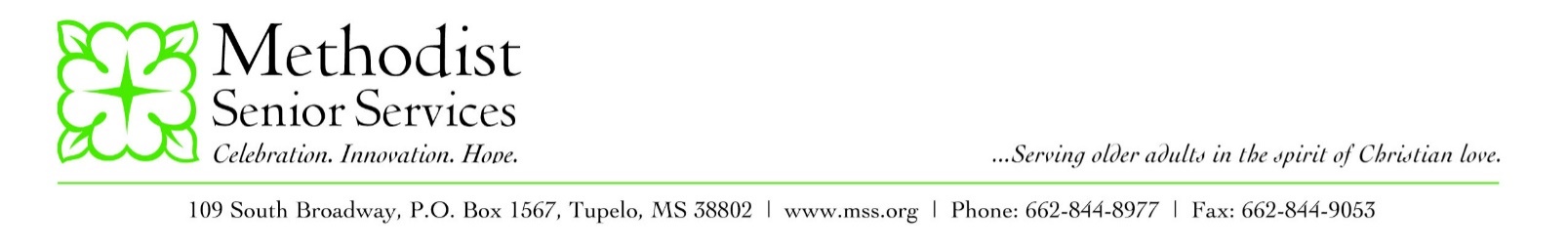 Hello Friends! This is your Seashore Highlands COVID-19 Update for January 5, 2021.Over the past seven days, we have had no new cases of COVID-19 diagnosed among our elders or employees.At this time, we continue to encourage our elders to shelter in place as much as possible.  Mississippi continues to see large numbers of people diagnosed each day.  We encourage everyone to take every measure possible to slow the spread of this virus. Practice social distancing, wear a mask, perform good hand sanitation and whenever possible, avoid being out in the general public. Our elders and employees are relying on you to help slow the spread of this virus.As always, if you have any questions, please feel free to contact the Seashore Highlands office at (228) 831-7000. Bless you and be safe!